Publicado en Madrid el 10/12/2018 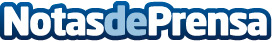 Nuevas tácticas de las aerolíneas para no pagar las compensaciones de más de 11 millones de eurosLas aerolíneas están aumentando los tiempos de vuelo para evitar pagar a los pasajeros. AirHelp pide que se revisen los tiempos reales de los vuelosDatos de contacto:Actitud de ComunicaciónActitud de Comunicación913022860Nota de prensa publicada en: https://www.notasdeprensa.es/nuevas-tacticas-de-las-aerolineas-para-no Categorias: Internacional Nacional Derecho Telecomunicaciones Viaje Sociedad Dispositivos móviles http://www.notasdeprensa.es